Recomendaciones OMS Mascarillashttps://www.who.int/es/emergencies/diseases/novel-coronavirus-2019/advice-for-public/when-and-how-to-use-masksCuándo usar mascarillaSi está usted sano, solo necesita llevar mascarilla si atiende a alguien en quien se sospeche la infección por el 2019-nCoV.Lleve también mascarilla si tiene tos o estornudos.Las mascarillas solo son eficaces si se combinan con el lavado frecuente de manos con una solución hidroalcohólica o con agua y jabón.Si necesita llevar una mascarilla, aprenda a usarla y eliminarla correctamente.Cómo ponerse, usar, quitarse y desechar una mascarillaAntes de ponerse una mascarilla, lávese las manos con un desinfectante a base de alcohol o con agua y jabón.Cúbrase la boca y la nariz con la mascarilla y asegúrese de que no haya espacios entre su cara y la máscara.Evite tocar la mascarilla mientras la usa; si lo hace, lávese las manos con un desinfectante a base de alcohol o con agua y jabón.Cámbiese de mascarilla tan pronto como esté húmeda y no reutilice las mascarillas de un solo uso. Para quitarse la mascarilla: quítesela por detrás (no toque la parte delantera de la mascarilla); deséchela inmediatamente en un recipiente cerrado; y lávese las manos con un desinfectante a base de alcohol o con agua y jabón.Las únicas mascarillas efectivas para proteger a las personas que las llevan son las FFP2 y las FFP3. En el caso de las mascarillas de tela la protección se consigue si todo el mundo las lleva y se mantienen las distancias de seguridad ya que el riesgo se reduce drásticamente pues el virus queda confinado en la mascarilla.Es fundamental usar las mascarillas correctamente. Si se usan más veces de lo recomendado puede aumentar el número de nos tocamos la cara, lo que puede incluso incrementar el riesgo de contagio. En ningún caso hay que asumir que por llevar una mascarilla se está 100% protegido. Mantener la distancia de seguridad y lavarse frecuentemente las manos son las 2 medidas más efectivas. 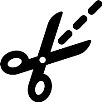 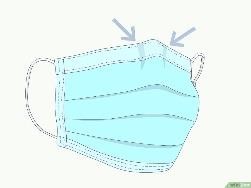 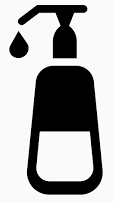 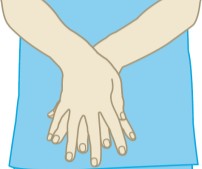 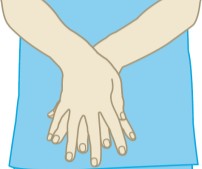 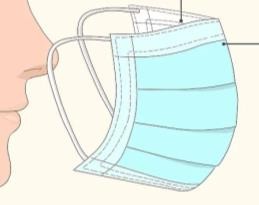 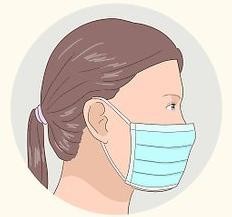 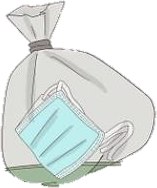 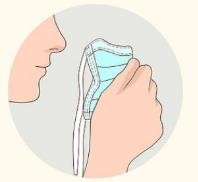 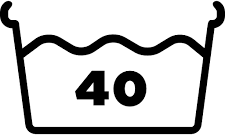 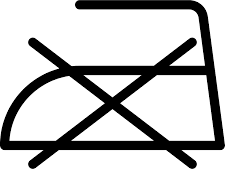 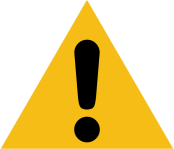 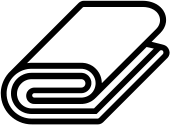 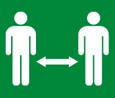 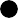 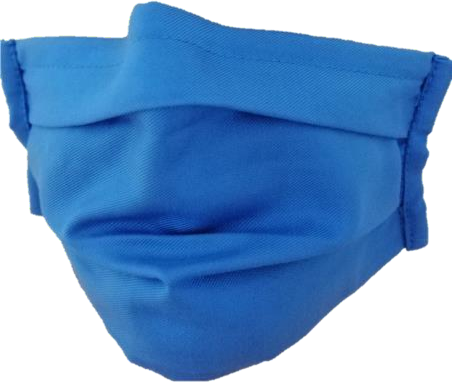 